Απογραφική Αίτηση – Δήλωση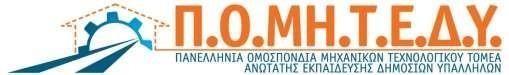 Σελ. 1 από 2ΠΡΟΣ: Π.Ο.ΜΗ.Τ.Ε.Δ.Υ.,	Α΄ ΒΑΘΜΙΟ ΣΥΛΛΟΓΟ……………………..….. ΑΤΟΜΙΚΑ ΣΤΟΙΧΕΙΑΕπώνυμο: …………………….………… Όνομα: ……………………………………Όνομα Πατέρα: …………………………Όνομα μητέρας: …………………………Έτος γέννησης: ………….Α.Φ.Μ.: ……………………Α.Δ.Τ.: .……………………Διεύθυνση: Οδός: ………………………………………Αριθμός: …………….........Δήμος: …………………………………………..……….Τ.Κ.: ………………………Τηλέφωνα: Κινητό: …………………………….. Οικίας: ……………………………Email: _ _ _ _ _ _ _ _ _ _ _ _ _ _ _ _ _ _ _ _ _ _ _ _ @_ _ _ _ _ _ _ _ _ _ _ _ _ _ _ _ ΥΠΗΡΕΣΙΑΚΑ ΣΤΟΙΧΕΙΑ επιλέγετε ένα από τα πέντε:1. Υπουργείο: ………………………………….…………………………………………2. ΝΠΔΔ: …………………………….…………………………………………………….Εποπτεύον Υπουργείο του ΝΠΔΔ: …………………………………………….3. Αποκεντρωμένη Διοίκηση: ……………………..…………………………………….4. Αιρετή Περιφέρεια: …………………… Περιφερειακή ενότητα: …………………..5. Δήμος: …………………………………………………………………………………..Υπηρεσία: ……………………………Θέση ευθύνης: …………………………………Μόνιμος:	Με σύμβαση Ι.Δ.Α.Χ:	Με άλλη σχέση: Έτος πρόσληψης: ……………………Διεύθυνση Υπηρεσίας: …………………………...Πόλη: ……………….Τ.Κ: .……Τηλέφωνο Υπηρεσίας: …………….……….ΦΑΞ υπηρεσίας: …………………….Email Υπηρεσίας: _ _ _ _ _ _ _ _ _ _ _ _ _ _ _ _ _ _ _ _ _ _ _ _ @_ _ _ _ __ _ _ _ _ _ _ ΔΗΛΩΣΗΔηλώνω ότι είμαι μέλος του  Α’  Βάθμιου Συλλόγου	καιεπιθυμώ να παρακρατείται από το μισθό μου κάθε μήνα η συνδρομή για τον: Σύλλογο, ύψους……………………… ευρώκαι την ΠΟΜΗΤΕΔΥ, ύψους ενός (1) ευρώ.Επίσης, δηλώνω υπεύθυνα ότι επιθυμώ να λαμβάνω από την ΠΟΜΗΤΕΔΥ και τον Α’ βάθμιο Σύλλογό μου ενημερώσεις στα e-mail που αναγράφω στη δήλωσή μου.Ημερομηνία:..…./……./……Ο/Η Δηλ……………………...Παρακαλούμε συμπληρώστε πρόσθετες χρήσιμες πληροφορίες στην πίσω σελίδα ΤΙΤΛΟΙ ΣΠΟΥΔΩΝ Α. Βασικός τίτλοςΠτυχίο: …………………………………………………………………………………….Εκπαιδευτικό Ίδρυμα: ………………………………………………………………….Δεύτερος τίτλος σπουδώνΠτυχίο: ……………………………………………………………………………………Εκπαιδευτικό Ίδρυμα: ………………………………………………………………… Β. ΜεταπτυχιακάΤίτλος: ……………….……………………………………………………………………Εκπαιδευτικό Ίδρυμα: ………………………….……………………………………… Γ. ΔιδακτορικόΤίτλος: ……………….……………………………………………………………………Εκπαιδευτικό Ίδρυμα: ………………………….…………………………………….. ΞΕΝΕΣ ΓΛΩΣΣΕΣ1.  …………………………………………………………………………………………2.  …………………………………………………………………………………………3.  ………………………………………………………………………………………...ΤΡΙΚΟΡΦΩΝ 2 & 3ης ΣΕΠΤΕΜΒΡΙΟΥ  10433 - ΑΘΗΝΑ	Τηλ. 2105241814 Fax : 2103304814URL: http://www.pomitedy.gr.	Email: info@pomitedy.gr